附件2第二考点：开平市世界谭氏中学地址：开平市长沙科技路9号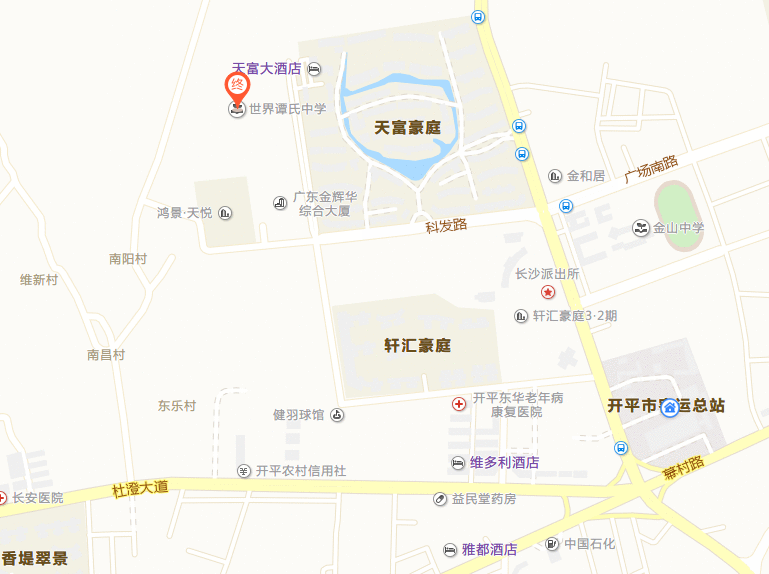 参考公交路线：1、乘601、605路公交车，在天富豪庭站下车，步行约1公里。2、乘607路公交车，在金山中学站下车，步行约1公里。